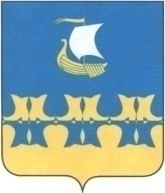                  АДМИНИСТРАЦИЯ ГОРОДА КИМРЫ                                ТВЕРСКОЙ ОБЛАСТИ                                  ПОСТАНОВЛЕНИЕот 13.08.2014									    № 511-па 	Об определении специальных мест дляразмещения печатных предвыборныхагитационных материалов     В целях обеспечения равных условий всех зарегистрированных кандидатов, политических партий, выдвинувших зарегистрированных кандидатов, при проведении предвыборной агитации посредством размещения печатных предвыборных материалов, в соответствии со ст.53 Федерального закона от 12.06.2002г. 67-ФЗ «Об  основных гарантиях избирательных прав и права на участие в референдуме граждан Российской Федерации», Уставом города Кимры                                         ПОСТАНОВЛЯЮ:     1. Определить специальными местами для размещения агитационных материалов избирательных комиссий и агитационных материалов для всех зарегистрированных кандидатов, политических партий, выдвинувших зарегистрированных кандидатов, информационные щиты площадью 2м. х 1м., установленные по следующим адресам в городе Кимры:улица Кирова дом 30/16 (проходная фабрики «Красная звезда»)улица Кирова  дом 24 (автобусная остановка)улица Кирова дом 12а (дом быта)пересечение улиц Урицкого и Шевченко (магазин «Идрис»)улица Урицкого дом 23пересечение улиц Урицкого и Луначарского дом 18/20 (Кимрский медицинский колледж)улица Володарского дом 14пересечение улиц Вагжанова и Урицкого дом 62/27улица Урицкого дом 103 (автобусная остановка)пересечение улиц К.Либкнехта и Кирова дом 10 (налоговая инспекция)улица Орджоникидзе дом 18аулица Орджоникидзе дом 34 улица Орджоникидзе дом 77улица Володарского дом 47 (магазин «Магнит»)улица Володарского (центральный вход в Городской парк)проезд Гагарина (магазин «Магнит»)пересечение проезда Гагарина и улицы  Кропоткинаулица Кропоткина дом 14улица Кропоткина дом 16 (автобусная остановка)улица Чапаева дом 10улица Чапаева дом 24 (автобусная остановка)улица Туполева дом 5 (магазин «Тверской купец»)пересечение улиц Станционная и 2-ой Коммунистический переулок (напротив бани)улица 60 лет Октября (автобусная остановка)улица 60 лет Октября дом 3 (почта)улица Песочная дом 2Савеловский проезд между домами 12 и 14улица Фестивальная дом 14 (около магазина)     2. Печатные материалы могут вывешиваться (расклеиваться, размещаться) в помещениях, сооружениях и иных объектах (за исключением мест, предусмотренных п.1 настоящего постановления) только с согласия и на условиях собственников, владельцев указанных объектов.     3. Настоящее постановление вступает в силу с момента подписания и подлежит официальному опубликованию.Глава города Кимры							М.Ю.Литвинов